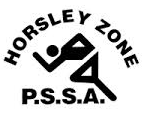 Horsley Zone Sydney South West Representatives2018SPORTSTUDENT / SCHOOLSTATE CARNIVAL INFORMATIONGirls BasketballNILBoys BasketballOrlando Sam / Cecil HillsJordan Kotevski / GPKAlma Seve / St Johns PkTamworthTue 8th-Thur 10th MaySwimmingStephanie Grant / Fairfield WestMia Tate / King ParkOwen Thai / SmithfieldAnton Jovanovic / SmithfieldSydney International Aquatic CentreWed 11th-Thur 12th AprilGirls FootballTegan Bertolissio / King ParkSienna Arrarte / Cecil HillsKiamaTue 19th- Thur 21st JuneBoys FootballJetsen Lopez, Abulallah Alayed, Dean Bosnjak, Lucas Novaretti, Leon Alizart, Kaine Estigarribia, Zac Mechhawi / King ParkMirandaTue 29th- Thur 31st May11’s Rugby LeaguePouy Francis / King ParkCudgenTue 19th- Thur 21st JuneOpens Rugby LeagueLuke Letoa / SmithfieldAvena Ngata / Cecil HillsMudgeeTue 26th- Thur 28th JuneNetballJaylah Boney / Horsley ParkUnique Pritchard / Harrington StHomebushTue 31st July-Thur 2nd AugGirls HockeyNILBoys HockeyJoshua Smith / Harrington StNarellanTue 5th- Thur 7th JuneGirls TouchNILBoys TouchNILGirls SoftballNILBoys SoftballNILCross CountryLiana Luong / Cecil HillsAiden Heckenberg / King ParkNikita Grima / Fairfield HeightsEastern CreekFriday 27th JulyAthleticsJozef Cluff, Pharrell Ibini-Isei, Elija Sefo, Aaron Quach, Pauline Suli-Ruka, Ilaisaane Vunipola / Fairfield WestAlma Seve / SJPOrlando Pau / Smithfield WestKatelyn Pourrashidi / PrairievaleLe’Ati Moefaauo / SmithfieldJayden Todoroski / William StimsonPhoenix Lam / Cecil HillsAmon Mele / Edensor ParkAiden Heckenberg / King ParkNa’oia’enhanisi Tofaeono / Canley HeightsHomebushWednesday 31st October &1st November